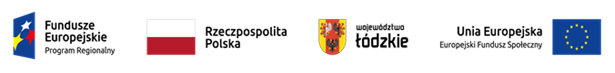 Projekt nr RPLD.11.03.01-10-0003/20, pn. ,, Centrum Kształcenia Zawodowego w Łęczycy miejscem zdobywania nowych umiejętności i kwalifikacji  ”, współfinansowany ze środków Europejskiego Funduszu Społecznego w ramach Regionalnego Programu Operacyjnego Województwa Łódzkiego na lata 2014-2020
HARMONOGRAM ZAJĘĆ W RAMACH KURSU Zadanie 4. Kurs operatora wózków jezdniowych GR.2Zajęcia będą odbywały się w budynku CKZ  w sali wykładowej oraz na placu manewrowymL.p.             DataZajęciaLiczba godzinProwadzący zajęcia1.04.01.202215.00-19.055Dariusz Tomczyński2. 08.01.20228.00-12.055Dariusz Tomczyński3.11.01.202215.00-19.055Dariusz Tomczyński4.15.01.20228.00-12.055Dariusz Tomczyński5.18.01.202215.00-19.055Dariusz Tomczyński6.22.01.20228.00-12.055Dariusz Tomczyński7.25.01.202215.00-19.055Dariusz Tomczyński8.29.01.20228.00-12.055Dariusz Tomczyński9.01.02.202215.00-19.055Dariusz Tomczyński10.05.02.20228.00-12.055Dariusz Tomczyński11.08.02.202215.00-19.055Dariusz Tomczyński12.12.02.20228.00-11.154Dariusz Tomczyński Razem59hDariusz Tomczyński